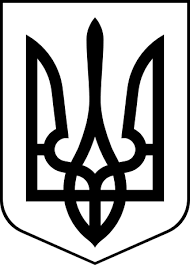 ЗДОЛБУНІВСЬКА МІСЬКА РАДАРІВНЕНСЬКОГО РАЙОНУ РІВНЕНСЬКОЇ ОБЛАСТІвосьме скликанняР І Ш Е Н Н ЯПроєктвід 09 лютого 2021 року								№  Про реєстрацію комунальної власностіКеруючись статтями 12, 83 Земельного кодексу України, статтями 25, 26, Закону України  „Про місцеве самоврядування в Україні ”, з метою реєстрації права комунальної власності, Здолбунівська міська рада В И Р І Ш И Л А:Здолбунівській міській раді провести реєстрацію права комунальної власності на земельні ділянки з кадастровими номерами:- 5622682800:00:007:0299 площею 25,7880 га,- 5622682800:00:007:0298 площею 88,3054 га,- 5622682800:00:007:0301 площею 151,1866 га,- 5622682800:00:007:0300 площею 7,3159 га, - 5622682800:00:007:0297 площею 10,8582 га,- 5622682800:00:005:0235 площею 1,2977 га,- 5622682800:00:007:0302 площею 6,1126 га,- 5622682800:00:007:0453 площею 6,088 га,- 5622682800:00:007:0489 площею 9,8856 га- 5622682800:00:007:0490 площею 15,0068 га - 5622682800:06:001:0070 площею 0,0903 га в порядку, визначеномузаконодавством.2. Контроль за виконанням даного рішення покласти на постійну комісію з питань містобудування, земельних відносин та охорони навколишнього середовища (голова Українець А.Ю.), а організацію його виконання на  заступника міського голови з питань діяльності виконавчих органів ради Сосюка Ю.П.Міський голова                                                                           Владислав СУХЛЯК